113decrireuneimage7 décrivez cette image en détail !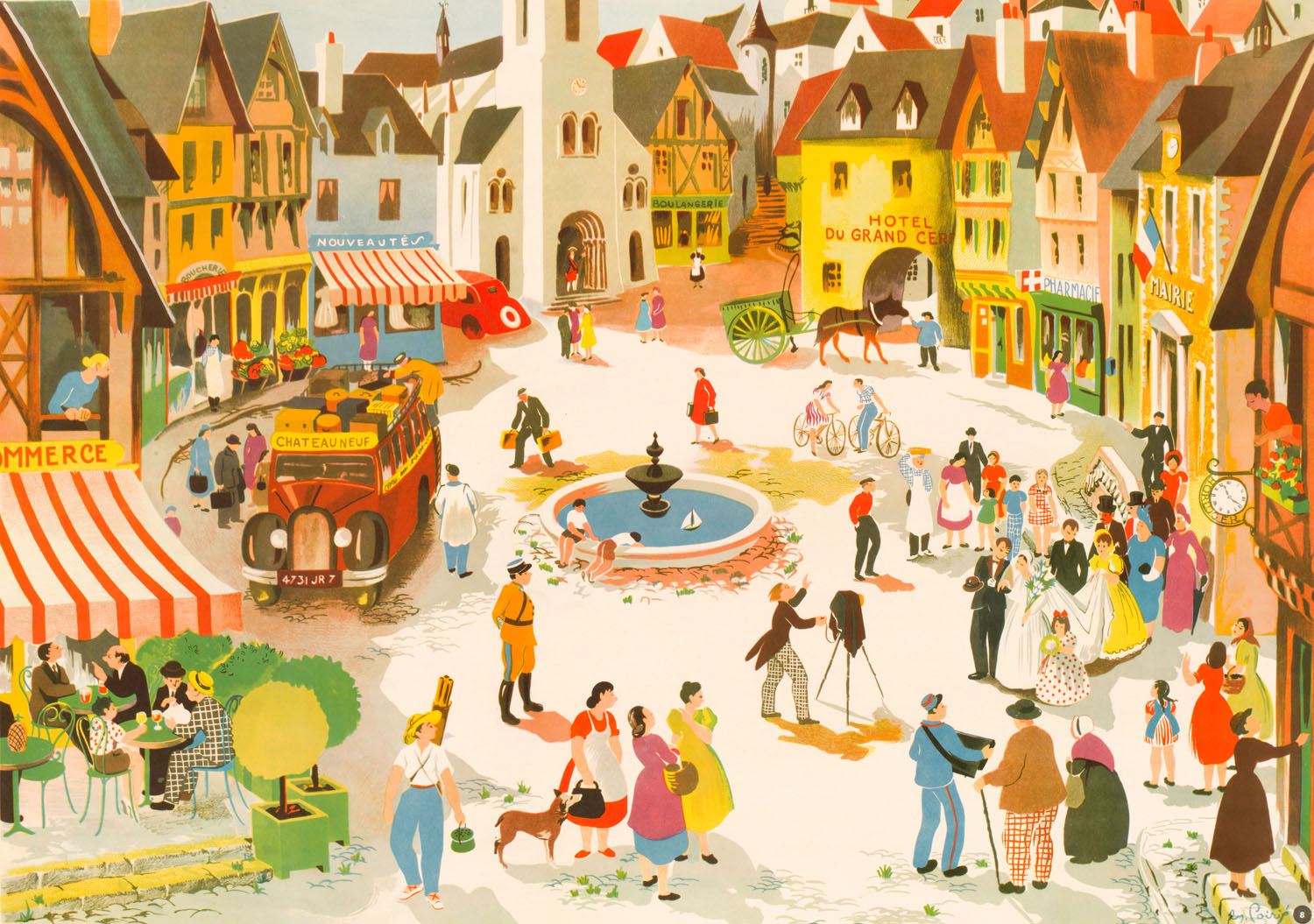 